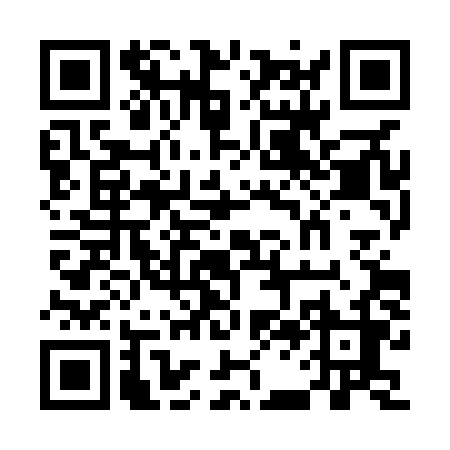 Prayer times for Altentreswitz, GermanyWed 1 May 2024 - Fri 31 May 2024High Latitude Method: Angle Based RulePrayer Calculation Method: Muslim World LeagueAsar Calculation Method: ShafiPrayer times provided by https://www.salahtimes.comDateDayFajrSunriseDhuhrAsrMaghribIsha1Wed3:305:471:085:098:2910:372Thu3:275:461:075:098:3010:393Fri3:245:441:075:108:3210:424Sat3:215:421:075:108:3310:445Sun3:185:411:075:118:3510:476Mon3:155:391:075:128:3610:507Tue3:125:371:075:128:3710:538Wed3:085:361:075:138:3910:559Thu3:055:341:075:138:4010:5810Fri3:025:331:075:148:4211:0111Sat2:595:311:075:148:4311:0412Sun2:565:301:075:158:4511:0713Mon2:535:281:075:158:4611:1014Tue2:515:271:075:168:4711:1215Wed2:515:261:075:178:4911:1516Thu2:505:241:075:178:5011:1617Fri2:505:231:075:188:5211:1618Sat2:495:221:075:188:5311:1719Sun2:495:201:075:198:5411:1820Mon2:485:191:075:198:5611:1821Tue2:485:181:075:208:5711:1922Wed2:475:171:075:208:5811:1923Thu2:475:161:075:218:5911:2024Fri2:475:151:075:219:0111:2125Sat2:465:141:085:229:0211:2126Sun2:465:131:085:229:0311:2227Mon2:465:121:085:229:0411:2228Tue2:455:111:085:239:0511:2329Wed2:455:101:085:239:0611:2330Thu2:455:091:085:249:0711:2431Fri2:455:091:085:249:0811:24